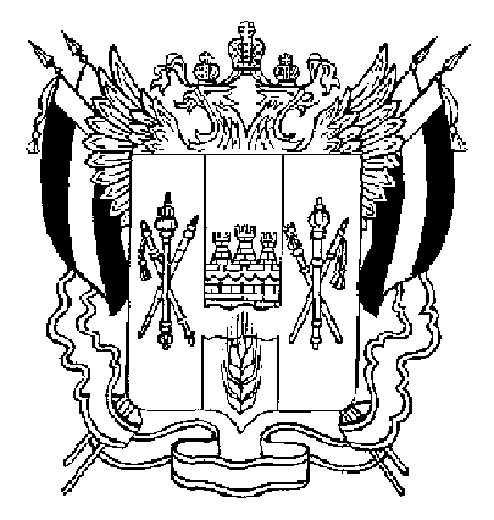 РОССИЙСКАЯ ФЕДЕРАЦИЯ                                              РОСТОВСКАЯ ОБЛАСТЬВЕСЕЛОВСКИЙ РАЙОНМУНИЦИПАЛЬНОЕ ОБРАЗОВАНИЕ«КРАСНООКТЯБРЬСКОЕ  СЕЛЬСКОЕ ПОСЕЛЕНИЕ»
РАСПОРЯЖЕНИЕ  «30» декабря .                                       №   127                       х. Красный ОктябрьОб утверждении Плана мероприятиймуниципального образования «Краснооктябрьское сельское поселение» по реализации в 2017 - 2018 годах Стратегии государственной национальной политики Российской Федерации на период до 2025 годаВо исполнение Указа Президента Российской Федерации от 19.12.2012 № 1666 «О Стратегии государственной национальной политики Российской Федерации на период до 2025 года»,1.Утвердить:1.1.План мероприятий муниципального образования «Краснооктябрьское сельское поселение» по реализации в 2017 - 2018 годах Стратегии государственной национальной политики Российской Федерации на период до 2025 года согласно приложению №1.2. Ответственным исполнителям Плана мероприятий муниципального образования «Краснооктябрьское сельское поселение» по реализации в 2017 - 2018 годах Стратегии государственной национальной политики Российской Федерации на период до 2025 года:2.1.Обеспечить надлежащее исполнение мероприятий Плана мероприятий муниципального образования «Краснооктябрьское сельское поселение» по реализации в 2017 - 2018 годах Стратегии государственной национальной политики Российской Федерации на период до 2025 года.2.2.Ежеквартально в срок до 10 числа месяца, следующего за отчетным кварталом, 3. Настоящее постановление вступает в силу с 01.01.2017 года.4.Контроль за исполнением настоящего постановления оставляю за собой.Глава Администрации Краснооктябрьскогосельского поселения                                                                                           О.И. Курица